Basic Surface Area and Volume of Pyramids Notes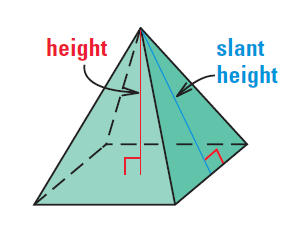 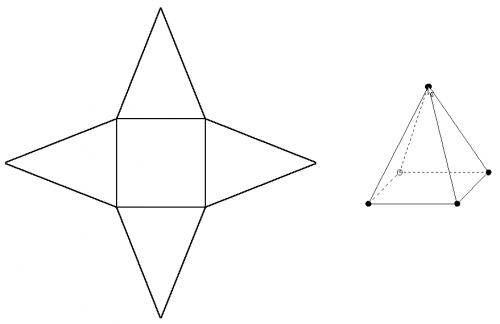 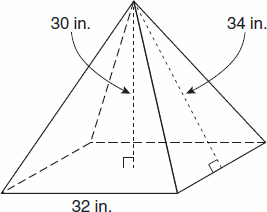 Find the volume and surface area of the square pyramid. Round to the nearest thousandth. 1. 								Area of the BASE: 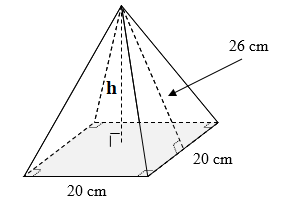 2. 							 3. Find the volume and surface area of the rectangular pyramid. 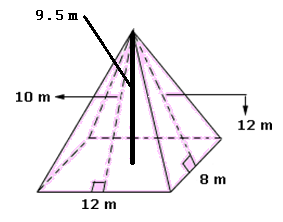 4. Find the surface area of the hexagonal pyramid. Assume the base is a regular polygon. 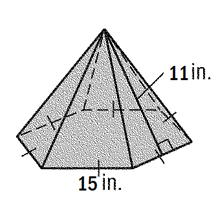 5. Find the volume of the hexagonal pyramid. Assume the base is a regular polygon.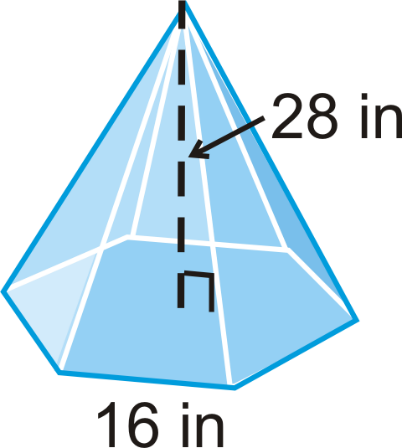 Surface Area: Add up all of the triangular faces and the base! Lateral Area: Add up all of the triangular facesVolume: H= Height perpendicular to the base.